ДОКУМЕНТАЦИЯпо планировке территории (проект планировки территории, проект межевания территории) в целях устойчивого развития территории, комплексной застройки города Ставрополя западнее проспекта РоссийскогоДокументацияпо планировке территории (проект планировки территории) в целях устойчивого развития территории, комплексной застройки города Ставрополя западнее проспекта Российского1. Общая часть.Документация по планировке территории (проект планировки территории, проект межевания территории) в целях устойчивого развития территории, комплексной застройки города Ставрополя западнее проспекта Российского в пределах территории, расположенной в границах земельных участков с кадастровыми номерами: 26:12:011401:300, 26:12:011401:301, 26:12:011401:302, 26:12:011401:303, 26:12:011401:314, 26:12:011401:315, 26:12:011401:316, 26:12:011401:326, 26:12:011401:327, 26:12:011401:328, 26:12:011401:329, 26:12:011401:330, 26:12:011401:331, 26:12:011401:332, 26:12:011401:333, 26:12:011401:334, 26:12:011401:335, 26:12:011401:336, 26:12:011401:337, 26:12:011401:338, 26:12:011401:339, 26:12:011401:340, 26:12:011401:341, 26:12:011401:342, 26:12:011401:343, 26:12:011401:344, 26:12:011401:345, 26:12:011401:346, 26:12:011401:347, 26:12:011401:348, 26:12:011401:349, 26:12:011401:350 города Ставрополя (далее – проект планировки территории), подготовлена на основании постановления администрации города Ставрополя от 08.10.2019 № 2837 «О подготовке изменений в документацию по планировке территории (проект планировки территории, проект межевания территории) в целях устойчивого развития территории, комплексной застройки города Ставрополя западнее проспекта Российского, утвержденную постановлением администрации города Ставрополя от 19.03.2018 № 457 «Об утверждении документации по планировке территории (проекта планировки территории, проекта межевания территории) в целях устойчивого развития территории, комплексной застройки города Ставрополя западнее проспекта Российского».Проект планировки территории подготовлен для обеспечения устойчивого развития территории города Ставрополя, выделения элементов планировочной структуры, установления параметров планируемого развития элементов планировочной структуры, установления границ земельных участков, на которых расположены объекты капитального строительства, границ земельных участков, предназначенных для строительства 
и размещения линейных объектов, обеспечения территории смешанной застройки инженерной, транспортной, социальной инфраструктурами.2. Разрешительная документация.Проект планировки территории разработан в соответствии 
с Градостроительным кодексом Российской Федерации (далее – ГрК РФ), градостроительными и техническими регламентами, в том числе устанавливающими требования по обеспечению безопасной эксплуатации зданий, строений, сооружений и безопасного использования прилегающих 
к ним территорий и с соблюдением технических условий.При разработке проекта планировки территории учтены положения:Стратегии социально-экономического развития Ставропольского края до 2020 года и на период до 2025 года, утвержденной распоряжением Правительства Ставропольского края от 15 сентября 2009 г. № 221-рп
«Об утверждении Стратегии социально-экономического развития Ставропольского края до 2020 года и на период до 2025 года»;схемы территориального планирования Ставропольского края, утвержденной постановлением Правительства Ставропольского края 
от 05 апреля 2011 г. № 116-п «Об утверждении схемы территориального планирования Ставропольского края»;корректировки генерального плана города Ставрополя 
на 2010 – 2030 годы, утвержденной решением Ставропольской городской Думы от 03 сентября 2009 г. № 98 «Об утверждении корректировки генерального плана города Ставрополя на 2010 - 2030 годы» (далее – генеральный план);Правил землепользования и застройки муниципального образования города Ставрополя Ставропольского края, утвержденных решением Ставропольской городской Думы от 27 сентября 2017 г. № 136 «О Правилах землепользования и застройки муниципального образования 
города Ставрополя Ставропольского края» (далее – Правила);нормативов градостроительного проектирования муниципального образования города Ставрополя Ставропольского края, утвержденных решением Ставропольской городской Думы от 25 сентября 2019 г. № 375 
«О нормативах градостроительного проектирования муниципального образования города Ставрополя Ставропольского края» (далее – нормативы градостроительного проектирования).Проект планировки территории предусматривает детализацию основных положений генерального плана по освоению приоритетных направлений градостроительного развития города Ставрополя. Основные проектные решения проекта планировки территории разработаны 
в соответствии с требованиями технических регламентов, а до их вступления в силу – нормативно-технических документов в части, не противоречащей Федеральному закону от 27 декабря 2002 г. № 184-ФЗ «О техническом регулировании».Подготовленный проект планировки территории является основанием для последующей подготовки проектной документации для осуществления строительства, выноса на местность красных линий, линий регулирования застройки, границ земельных участков. Материалы утвержденного проекта планировки территории должны учитываться при разработке инвестиционных паспортов территорий и объектов, проектов застройки элементов планировочной структуры, выдаче градостроительных планов земельных участков.3. Положение о размещении объектов капитального строительства местного значения, характеристиках планируемого развития территории 
в границах проекта планировки территории и характеристиках развития систем социального, транспортного обслуживания и инженерно-технического обеспечения.Основными планировочными осями проекта планировки территории являются улицы Ивана Щипакина города Ставрополя и генерала Маргелова города Ставрополя. Здания объектов жилой застройки, обслуживания населения, торговли сориентированы фасадами по улице генерала Маргелова города Ставрополя и формируют ее внешний облик.При разработке архитектурно-планировочного решения проекта планировки территории учитывались природные, градостроительные 
и планировочные особенности территории в границах проекта планировки территории.Площадь территории в границах проекта планировки территории составляет 41,85 га.В границах проекта планировки территории предусматривается размещение объектов местного значения в функциональных зонах, принятых в соответствии с генеральным планом и Правилами.4. Функциональное зонирование территории в границах проекта планировки территории.Технико-экономические показатели проекта планировки территории приводятся в приложении 1 к документации по планировке территории (проекту планировки территории, проекту межевания территории) в 
целях устойчивого развития территории, комплексной застройки 
города Ставрополя западнее проспекта Российского.Функциональное зонирование территории в границах проекта планировки территории соответствует генеральному плану и Правилам.Территория в границах проекта планировки территории разделена 
на 5 основных зон, которые приведены в приложении 8 к документации 
по планировке территории (проекту планировки территории, 
проекту межевания территории) в целях устойчивого развития территории, комплексной застройки города Ставрополя западнее проспекта Российского:зона жилой застройки, общей площадью 18,08 га;зона дошкольных образовательных организаций, общей 
площадью 2,47 га;зона размещения объектов образования и просвещения, общей площадью 3,7 га;зона озелененных территорий общего пользования, 
общей площадью 6,13 га;зона размещения музея, общей площадью 2,65 га;территории общего пользования, включая улично-дорожную сеть, общей площадью 8,82 га.Зона жилой застройки представлена девятнадцатью многоэтажными жилыми домами, состоящими из разных типов блок-секций экономкласса этажностью от шести до восемнадцати этажей, четырьмя подземными автостоянками, а также территориями для размещения объектов коммунального обслуживания, парковок. Застройка выполнена таким образом, чтобы в границах одного квартала создать группы зданий, объединенных системой кулуарных дворовых пространств с развитой системой благоустройства, состоящих из детских, спортивных площадок и площадок для отдыха взрослого населения. В центральной части зоны жилой застройки с девятью многоэтажными жилыми домами запроектирован спортивный центр в границах квартала, установленного проектом планировки территории (далее – жилой квартал), с комплексом теннисных кортов и многофункциональной спортивной площадкой для подвижных игр. Перечень координат характерных точек существующих границ кварталов представлен в приложении 6 к документации по планировке территории (проекту планировки территории, проекту межевания территории) в целях устойчивого развития территории, комплексной застройки города Ставрополя западнее проспекта Российского.Проектом планировки территории предусмотрено комплексное благоустройство территории многоэтажных жилых домов с учетом совместного использования внутри дворового пространства всеми жильцами жилого квартала. Многоэтажные жилые дома обеспечены всеми нормативными площадками для проведения досуга детей и взрослого населения.Согласно пункту 7.5 СП 42.13330.2016 Свод правил. «Градостроительство. Планировка и застройка городских и сельских поселений», площадки для игр детей, отдыха взрослого населения и занятия физкультурой занимают не менее 10 процентов от общей площади жилого квартала.Расположение и ориентация зданий и сооружений в зоне жилой застройки выполнены с соблюдением требований к ориентации и инсоляции помещений, а также выдержаны санитарные и противопожарные разрывы между зданиями и сооружениями.Согласно СанПиН 2.2.1/2.1.1.1076-01. 2.2.1/2.1.1. «Проектирование, строительство, реконструкция и эксплуатация предприятий, планировка 
и застройка населенных мест. Гигиенические требования к инсоляции 
и солнцезащите помещений жилых и общественных зданий и территорий. Санитарные правила и нормы» 50 процентов территорий детских площадок должны инсолироваться не менее трех часов, а для ограничения теплового воздействия на территории III климатического района 50 процентов территории необходимо обеспечить специальными затеняющими устройствами и озеленением. При подготовке проекта планировки территории в связи с невозможностью посадки большого количества крупномерных деревьев для создания тени, детские площадки расположены таким образом, чтобы в зависимости от времени года и погоды непрерывно инсолировались и были в тени в равной степени.Обеспечение спортивными площадками выполнено следующим образом: 50 процентов располагаются в границах жилого квартала, 
а 50 процентов располагаются в проектируемом спортивном комплексе, находящемся на территории формируемого бульвара, расположенного 
в восточной части жилого квартала, где предусмотрено место для подвижных игр и тренировок на открытом пространстве.Население в зоне жилой застройки составляет 10431 человек, количество населения принято из расчета 35 кв. м общей площади жилого дома на одного человека.Благоустройство выполняется с учетом требований для маломобильных групп населения: устройством пандусов и размещением парковочных мест (10 процентов от общего количества машино-мест). Парковки для посетителей и служащих организаций, расположенных во встроенных помещениях многоквартирных жилых домов, а также инвалидов-колясочников, расположены на открытых площадках на расстоянии не более 50 м от входа в помещение. Предусмотрено устройство съездов с тротуаров на проезжую часть с понижением бордюра до 4,0 см. Продольные уклоны по тротуарам составляют 5 промилле.Застройка в границах проекта планировки территории спланирована 
с учетом всех действующих противопожарных и санитарных норм. Запроектированы пожарные проезды вокруг всех зданий, обеспечивающие доступ пожарных ко всем помещениям. Подъезды к зданиям осуществляются со всех сторон. Тротуарное покрытие запроектировано в плиточном исполнении и рассчитано на проезд пожарной спецтехники. Ширина пожарного проезда – 6 м. Территория в границах жилого квартала обустроена малыми архитектурными формами, освещена и имеет мощеные покрытия и травяные газоны.Разделение на очередности планируемого развития территории 
в границах проекта планировки территории, содержащие этапы проектирования, проектом планировки территории не предполагается.Зона дошкольных образовательных организаций представлена существующим детским дошкольным учреждением на 160 мест и двумя планируемыми детскими дошкольными учреждениями ориентировочно на 160 мест и на 300 мест, расположенными в нормативной пешей доступности, а также территориями, предназначенными для размещения объектов коммунального обслуживания, парковок, организации мест отдыха населения, проживающего в границах проекта планировки территории.Зона размещения объектов образования и просвещения представлена территорией под размещение общеобразовательной организации 
на 1550 мест, расположенной в нормативной пешей доступности. Вдоль улицы Ивана Щипакина города Ставрополя запланировано размещение парковки для посетителей общеобразовательной организации.Зона озелененных территорий общего пользования представлена организованной Владимирской площадью, парком военной техники «Патриот» с расположенной в его границах бронетанковой, артиллерийской и авиационной техникой, а также территориями, предназначенными для размещения объектов коммунального обслуживания, парковок, организации мест отдыха населения, проживающего в границах проекта планировки территории.Зона размещения музея представлена территорией, на которой размещено здание исторического парка «Россия – Моя история» 
с прилегающей инфраструктурой, а также территориями, предназначенными для размещения объектов коммунального обслуживания, парковок, организации мест отдыха населения, проживающего в границах проекта планировки территории.Объекты культурного наследия в границах проекта планировки территории отсутствуют.Охрана окружающей среды в границах проекта планировки территории должна осуществляться в соответствии с действующими нормативными правовыми актами по вопросам охраны окружающей природной среды и рациональному использованию природных ресурсов.При организации строительной площадки вблизи зеленых насаждений работа строительных машин и механизмов должна обеспечить сохранность существующих зеленых насаждений. Для уменьшения загрязнения атмосферы в процессе осуществления строительства рекомендуется выполнять следующие мероприятия:применение электроэнергии для технологических нужд строительства, взамен твердого и жидкого топлива при приготовлении органических вяжущих, изоляционных материалов и асфальтобетонных смесей, оттаивания грунта, прогрева строительных конструкций и прогрева воды;применение герметичных емкостей для перевозки растворов, бетона 
и других строительных материалов;устранение открытого хранения, погрузки и перевозки сыпучих пылящих материалов (применение контейнеров, специальных транспортных средств).5. Красные линии в границах проекта планировки территории.Красные линии регулируют инфраструктуру улично-дорожной 
и пешеходной сети в границах проекта планировки территории. В проекте планировки территории учтены ранее установленные красные линии. Отмена и установление новых красных линий проектом планировки территории не предусматривается.Для установления красных линий и выноса в натуру использованы методы расчета по координатам.Чертеж красных линий представлен в приложении 7 к документации по планировке территории (проекту планировки территории, проекту межевания территории) в целях устойчивого развития территории, комплексной застройки города Ставрополя западнее проспекта Российского.Перечни координат характерных точек существующих красных линий и линий регулирования застройки в границах проекта планировки территории представлены соответственно в приложении 4, 5 к документации по планировке территории (проекту планировки территории, проекту межевания территории) в целях устойчивого развития территории, комплексной застройки города Ставрополя западнее проспекта Российского.Документацияпо планировке территории (проект межевания территории) в целях устойчивого развития территории, комплексной застройки города Ставрополя западнее проспекта Российского6. Основная часть.Разработка документации по планировке территории (проекта межевания территории) в целях устойчивого развития территории, комплексной застройки города Ставрополя западнее проспекта Российского 
в пределах территории, расположенной в границах земельных участков 
с кадастровыми номерами 26:12:011401:300, 26:12:011401:301, 26:12:011401:302, 26:12:011401:303, 26:12:011401:314, 26:12:011401:315, 26:12:011401:316, 26:12:011401:326, 26:12:011401:327, 26:12:011401:328, 26:12:011401:329, 26:12:011401:330, 26:12:011401:331, 26:12:011401:332, 26:12:011401:333, 26:12:011401:334, 26:12:011401:335, 26:12:011401:336, 26:12:011401:337, 26:12:011401:338, 26:12:011401:339, 26:12:011401:340, 26:12:011401:341, 26:12:011401:342, 26:12:011401:343, 26:12:011401:344, 26:12:011401:345, 26:12:011401:346, 26:12:011401:347, 26:12:011401:348, 26:12:011401:349, 26:12:011401:350 города Ставрополя (далее – проект межевания территории), подготовлена на основании постановления администрации города Ставрополя от 08.10.2019 № 2837 «О подготовке изменений в документацию по планировке территории (проект планировки территории, проект межевания территории) в целях устойчивого развития территории, комплексной застройки города Ставрополя западнее проспекта Российского, утвержденную постановлением администрации города Ставрополя от 19.03.2018 № 457 «Об утверждении документации по планировке территории (проекта планировки территории, проекта межевания территории) в целях устойчивого развития территории, комплексной застройки города Ставрополя западнее проспекта Российского».В соответствии с приказом Федеральной службы земельного кадастра России от 28.03.2002 № П/256 «О введении местных систем координат» принята система координат МСК – 26 от СК-95.В процессе разработки проекта межевания территории использовались следующие материалы и нормативно-правовые документы:ГрК РФ;Земельный кодекс Российской Федерации;СП 42.13330.2016 Свод правил. «Градостроительство. Планировка 
и застройка городских и сельских поселений»;СНиП 11-04-2003 «Инструкция о порядке разработки, согласования, экспертизы и утверждения градостроительной документации»;РДС 30-201-98. Система нормативных документов в строительстве. Руководящий документ системы. «Инструкция о порядке проектирования 
и установления красных линий в городах и других поселениях Российской Федерации»;генеральный план;Правила;нормативы градостроительного проектирования.7. Основные положения проекта межевания территории.Территория в границах проекта межевания территории располагается 
в новом динамично развивающемся жилом районе, определенном генеральным планом для комплексного освоения в целях жилищного строительства, на обособленном участке в зоне жилой застройки 
за пределами санитарно-защитных зон предприятий и объектов инженерно-транспортной инфраструктуры.Основной задачей проекта межевания территории является установление границ образуемых земельных участков, а также земельных участков, которые будут относиться к территориям общего пользования.Образование земельных участков в проекте межевания территории предполагается для размещения предусмотренных проектом планировки территории жилой застройки, дошкольных образовательных учреждений, объектов образования и просвещения, озелененных территорий общего пользования, объектов спорта, музея, территорий общего пользования.Границы зон действия установленных публичных сервитутов 
в отношении земельных участков, учтенных в Едином государственном реестре недвижимости (далее – ЕГРН), в границах проекта межевания территории отсутствуют.Резервирование и (или) изъятие земельных участков для государственных или муниципальных нужд на момент разработки проекта межевания территории не требуется.8. Перечень и сведения о площади исходных земельных участков, образуемых земельных участков, в том числе земельных участков, которые будут отнесены к территориям общего пользования, возможные способы их образования.В границах проекта межевания территории в соответствии с ЕГРН расположены земельные участки с кадастровыми номерами 26:12:011401:300, 26:12:011401:301, 26:12:011401:302, 26:12:011401:303, 26:12:011401:314, 26:12:011401:315, 26:12:011401:316, 26:12:011401:326, 26:12:011401:327, 26:12:011401:328, 26:12:011401:329, 26:12:011401:330, 26:12:011401:331, 26:12:011401:332, 26:12:011401:333, 26:12:011401:334, 26:12:011401:335, 26:12:011401:336, 26:12:011401:337, 26:12:011401:338, 26:12:011401:339, 26:12:011401:340, 26:12:011401:341, 26:12:011401:342, 26:12:011401:343, 26:12:011401:344, 26:12:011401:345, 26:12:011401:346, 26:12:011401:347, 26:12:011401:348, 26:12:011401:349, 26:12:011401:350.Проектом межевания территории предусмотрено образование земельных участков только из земельного участка с кадастровыми номером 26:12:011401:300. Возможный способ образования земельных участков – раздел земельного участка.В отношении остальных земельных участков, расположенных в границах проекта межевания территории, проведение кадастровых работ не предусмотрено. Перечень и сведения о площади исходных земельных участков, образуемых земельных участков, в том числе земельных участков, которые будут отнесены к территориям общего пользования, представлен в приложении 2 к документации по планировке территории (проекту планировки территории, проекту межевания территории) в целях устойчивого развития территории, комплексной застройки города Ставрополя западнее проспекта Российского.Перечень координат характерных точек образуемых земельных участков, в том числе образуемых земельных участков, которые будут отнесены к территориям общего пользования, представлен в приложении 3 к документации по планировке территории (проекту планировки территории, проекту межевания территории) в целях устойчивого развития территории, комплексной застройки города Ставрополя западнее проспекта Российского.Необходимости в установлении сервитутов в отношении образуемых земельных участков на момент разработки проекта межевания территории не выявлено.9. Ограничения использования территории.В проекте межевания территории рассматриваются ограничения использования территории в границах проекта межевания территории, связанные с наличием в границах проекта межевания территории инженерных коммуникаций, в отношении которых установлены зоны 
с особыми условиями использования территории, а также объектов культурного наследия. В соответствии со статьей 1 ГрК РФ зонами с особыми условиями использования территорий являются охранные, санитарно-защитные зоны, зоны охраны объектов культурного наследия (памятников истории 
и культуры) народов Российской Федерации, водоохранные зоны, зоны затопления, подтопления, зоны санитарной охраны источников питьевого 
и хозяйственно-бытового водоснабжения, зоны охраняемых объектов, иные зоны, устанавливаемые в соответствии с законодательством Российской Федерации.Охранные зоны линий электропередачи установлены на основании постановления Правительства Российской Федерации от 24 февраля 2009 г. № 160 «О порядке установления охранных зон объектов электросетевого хозяйства и особых условий использования земельных участков, расположенных в границах таких зон». Охранные зоны линий связи устанавливаются на основании постановления Правительства Российской Федерации от 09 июня 1995 г. 
№ 578 «Об утверждении Правил охраны линий и сооружений связи Российской Федерации», согласно которому охранная зона для подземных кабельных и для воздушных линий связи и линий радиофикации устанавливается в виде участков земли вдоль этих линий, определяемых параллельными прямыми, отстоящими от трассы подземного кабеля связи или от крайних проводов воздушных линий связи и линий радиофикации не менее чем на 2 м с каждой стороны.Охранная зона канализации составляет 5 м в каждую сторону (согласно минимальным отступам от зданий, установленным СП 42.13330.2016 Свод правил. «Градостроительство. Планировка и застройка городских и сельских поселений»).В непосредственной близости от территории в границах проекта межевания территории располагается государственный природный заказник краевого значения «Ставропольский чернозем».Границы зон с особыми условиями использования территории, а также территория особо охраняемой природной территории регионального значения государственного природного заказника краевого значения «Ставропольский чернозем» отображены в графической части материалов 
по обоснованию проекта межевания территории.10. Сведения о разрешенном использовании образуемых земельных участков.В проекте межевания территории разрешенное использование образуемых земельных участков установлено в соответствии с Правилами 
с учетом классификатора видов разрешенного использования земельных участков, утвержденного приказом Министерства экономического развития Российской Федерации от 01 сентября 2014 г. № 540 «Об утверждении классификатора видов разрешенного использования земельных участков».Первый заместитель главы администрации города Ставрополя                                  	       Ю.В. БелолапенкоПриложение 1к документации по планировке территории (проекту планировки территории, проекту межевания территории) в целях устойчивого развития территории, комплексной застройки города Ставрополя западнее проспекта РоссийскогоТЕХНИКО-ЭКОНОМИЧЕСКИЕ ПОКАЗАТЕЛИ документации по планировке территории (проекта планировки территории) в целях устойчивого развития территории, комплексной застройки города Ставрополя западнее проспекта РоссийскогоПриложение 2к документации по планировке территории (проекту планировки территории, проекту межевания территории) в целях устойчивого развития территории, комплексной застройки города Ставрополя западнее проспекта РоссийскогоПЕРЕЧЕНЬ и сведения о площади исходных земельных участков, образуемых земельных участков, в том числе земельных участков, которые будут отнесены к территориям общего пользованияПриложение 3к документации по планировке территории (проекту планировки территории, проекту межевания территории) в целях устойчивого развития территории, комплексной застройки города Ставрополя западнее проспекта РоссийскогоПЕРЕЧЕНЬ координат характерных точек образуемых земельных участков, в том числе земельных участков, которые будут отнесены 
к территориям общего пользованияПриложение 4к документации по планировке территории (проекту планировки территории, проекту межевания территории) в целях устойчивого развития территории, комплексной застройки города Ставрополя западнее проспекта РоссийскогоПЕРЕЧЕНЬкоординат характерных точек существующих красных линийПриложение 5к документации по планировке территории (проекту планировки территории, проекту межевания территории) в целях устойчивого развития территории, комплексной застройки города Ставрополя западнее проспекта РоссийскогоПЕРЕЧЕНЬ координат характерных точек существующих линий регулирования застройкиПриложение 6к документации по планировке территории (проекту планировки территории, проекту межевания территории) в целях устойчивого развития территории, комплексной застройки города Ставрополя западнее проспекта РоссийскогоПЕРЕЧЕНЬ координат характерных точек существующих границ кварталовПриложение 7к документации по планировке территории (проекту планировки территории, проекту межевания территории) в целях устойчивого развития территории, комплексной застройки города Ставрополя западнее проспекта РоссийскогоПРОЕКТпланировки территории (чертеж красных линий)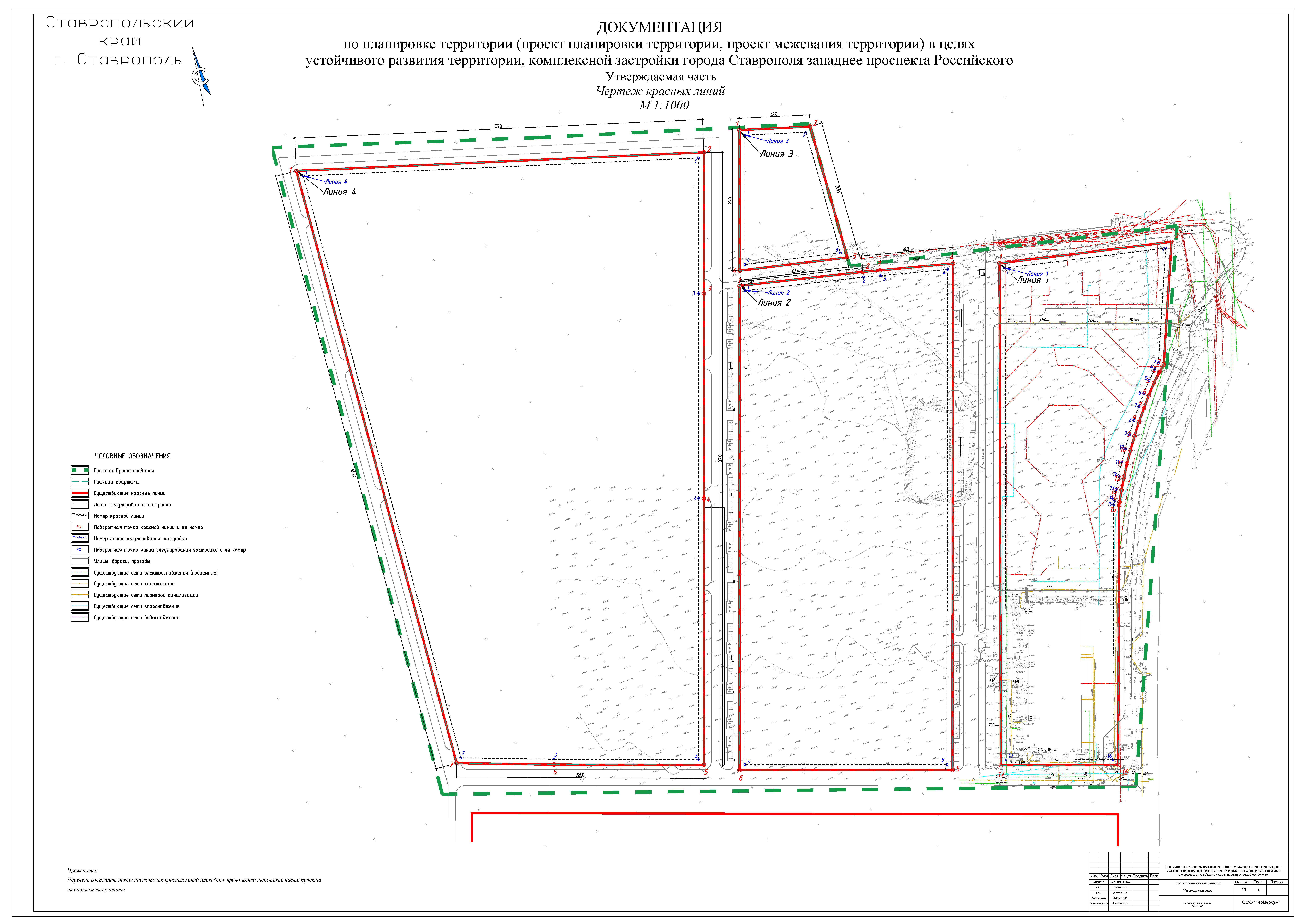 Приложение 8к документации по планировке территории (проекту планировки территории, проекту межевания территории) в целях устойчивого развития территории, комплексной застройки города Ставрополя западнее проспекта РоссийскогоПРОЕКТпланировки территории (границы зон планируемого размещения объектов капитального строительства)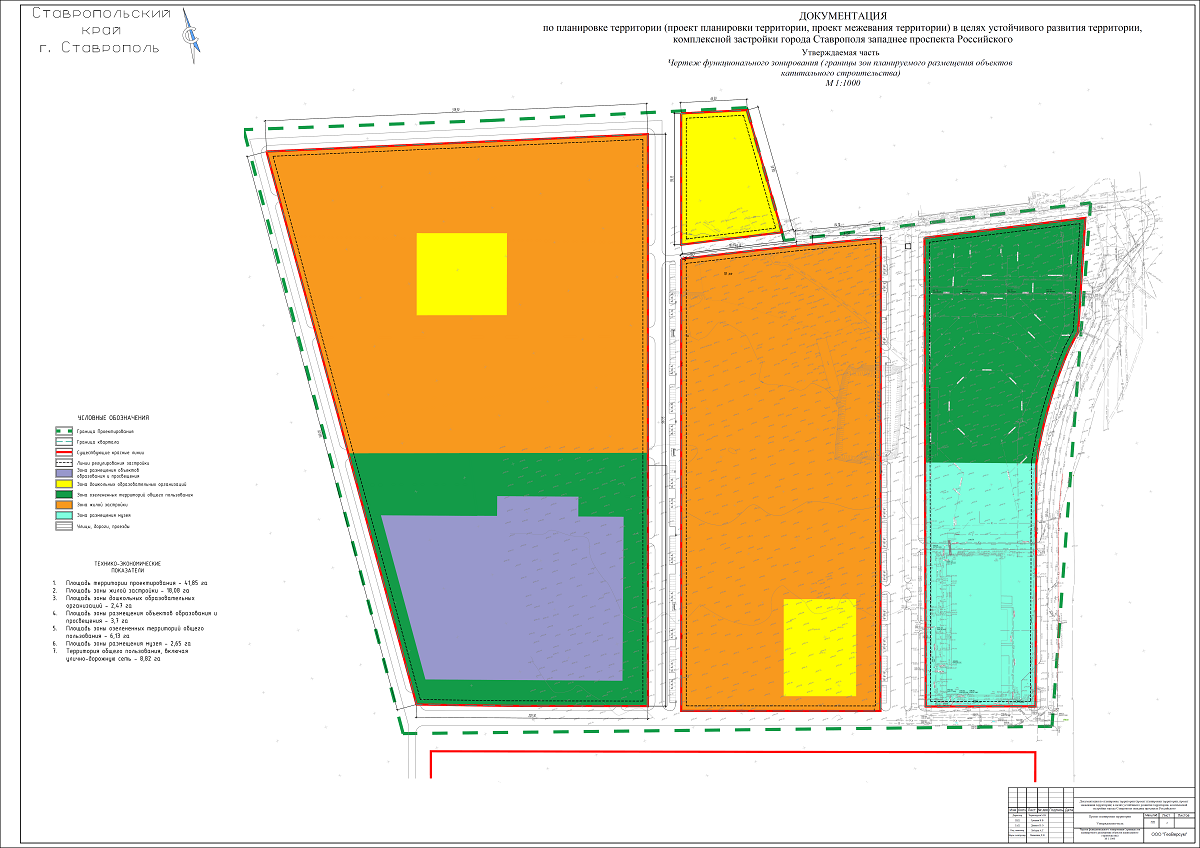 Приложение 9к документации по планировке территории (проекту планировки территории, проекту межевания территории) в целях устойчивого развития территории, комплексной застройки города Ставрополя западнее проспекта РоссийскогоЧЕРТЕЖпроекта межевания территории.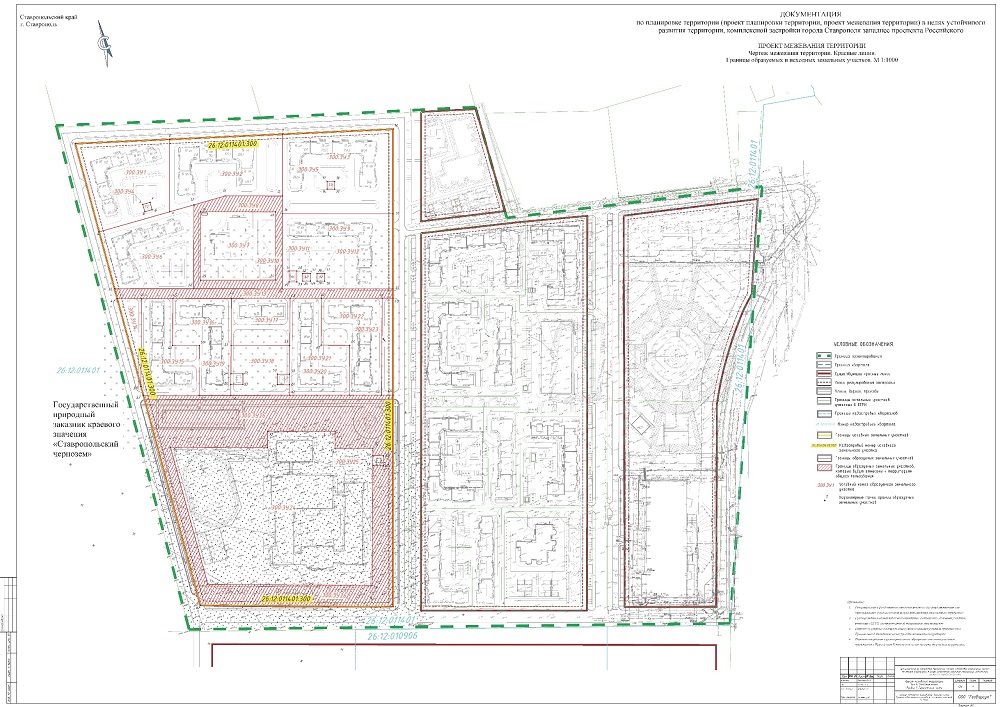 № п/пНаименованиеЕдиницы измеренияЗначение1.Площадь проектированияга41,852.Функциональные зоны:1)зона жилой застройкига18,082)зона дошкольных образовательных организацийга2,473)зона размещения объектов образования и просвещенияга3,74)зона озелененных территорий общего пользованияга6,135)зона размещения музеяга2,656)территории общего пользования, включая улично-дорожную сетьга8,823.Население1)населениечеловек104312)обеспеченность населения жилым фондомкв. м/чел353)плотность населения проектируемого жилого районачел/га2494.Культурно-бытовое обслуживание1)дошкольное образовательное учреждениемест1602)дошкольное образовательное учреждениемест1603)дошкольное образовательное учреждениемест3004)общеобразовательная организациямест15505.Транспорт1)протяженность улично-дорожной сетикм2,572)плотность улично-дорожной сетикм/кв.км23№ п/пКадастровый номер исходного земельного участкаПлощадь исходного земельного участка, кв.мКатегория земельВид разрешенного использования  исходного земельного участкаУсловный номер образуемого земельного участкаПлощадь образуемого земельного участка, кв.мВид разрешенного использования образуемого земельного участка, код (числовое обозначение) вида разрешенного использования образуемого земельного участка123456781.26:12:011401:300169934земли населенных пунктовдля размещения объектов физической культуры и спорта26:12:011401:300:ЗУ19479многоэтажная жилая застройка
(высотная застройка) (2.6)2.26:12:011401:300169934земли населенных пунктовдля размещения объектов физической культуры и спорта26:12:011401:300:ЗУ210050многоэтажная жилая застройка
(высотная застройка) (2.6)3.26:12:011401:300169934земли населенных пунктовдля размещения объектов физической культуры и спорта26:12:011401:300:ЗУ312770многоэтажная жилая застройка
(высотная застройка) (2.6)4.26:12:011401:300:ЗУ481коммунальное обслуживание (3.1)5.26:12:011401:300:ЗУ581коммунальное обслуживание (3.1)6.26:12:011401:300:ЗУ68768многоэтажная жилая застройка
(высотная застройка) (2.6)7.26:12:011401:300:ЗУ77243дошкольное, начальное и среднее общее образование (3.5.1)8.26:12:011401:300:ЗУ84164земельные участки (территории) общего пользования (12.0)9.26:12:011401:300:ЗУ911447многоэтажная жилая застройка
(высотная застройка) (2.6)10.26:12:011401:300:ЗУ10121коммунальное обслуживание (3.1)11.26:12:011401:300:ЗУ1181коммунальное обслуживание (3.1)12.26:12:011401:300:ЗУ1281коммунальное обслуживание (3.1)13.26:12:011401:300:ЗУ133808земельные участки (территории) общего пользования (12.0)14.26:12:011401:300:ЗУ141504многоэтажная жилая застройка
(высотная застройка) (2.6)15.26:12:011401:300:ЗУ156166многоэтажная жилая застройка
(высотная застройка) (2.6)16.26:12:011401:300:ЗУ166113многоэтажная жилая застройка
(высотная застройка) (2.6)17.26:12:011401:300:ЗУ173895многоэтажная жилая застройка
(высотная застройка) (2.6)18.26:12:011401:300:ЗУ183762многоэтажная жилая застройка
(высотная застройка) (2.6)19.26:12:011401:300:ЗУ19180коммунальное обслуживание (3.1)20.26:12:011401:300:ЗУ20180коммунальное обслуживание (3.1)21.26:12:011401:300:ЗУ216305многоэтажная жилая застройка
(высотная застройка) (2.6)22.26:12:011401:300:ЗУ226309многоэтажная жилая застройка
(высотная застройка) (2.6)23.26:12:011401:300:ЗУ231539многоэтажная жилая застройка
(высотная застройка) (2.6)24.26:12:011401:300:ЗУ2437037дошкольное, начальное и среднее общее образование (3.5.1)25.26:12:011401:300:ЗУ25142коммунальное обслуживание (3.1)26.26:12:011401:300:ЗУ2628624земельные участки (территории) общего пользования (12.0)№ п/пУсловный номер образуемого земельного участка. Обозначение характерных точек границыКоординаты, мКоординаты, м№ п/пУсловный номер образуемого земельного участка. Обозначение характерных точек границыXY1234126:12:011401:300:ЗУ126:12:011401:300:ЗУ126:12:011401:300:ЗУ11475215,031311010,232475189,111311119,493475106,311311095,774475106,341311008,741475215,031311010,23----5475114,481311067,576475123,481311067,567475123,471311076,588475114,471311076,565475114,481311067,57226:12:011401:300:ЗУ226:12:011401:300:ЗУ226:12:011401:300:ЗУ22475189,111311119,499475158,131311250,0910475087,571311229,8911475106,341311164,4312475106,321311125,753475106,311311095,772475189,111311119,49326:12:011401:300:ЗУ326:12:011401:300:ЗУ326:12:011401:300:ЗУ39475158,131311250,0913475127,711311378,3314475030,921311350,6715475067,261311224,0710475087,571311229,899475158,131311250,09--- - 16475080,691311283,2917475089,351311285,7618475086,851311294,4319475078,201311291,9316475080,691311283,29426:12:011401:300:ЗУ426:12:011401:300:ЗУ426:12:011401:300:ЗУ45475114,481311067,576475123,481311067,567475123,471311076,588475114,471311076,565475114,481311067,57526:12:011401:300:ЗУ526:12:011401:300:ЗУ526:12:011401:300:ЗУ516475080,691311283,2917475089,351311285,7618475086,851311294,4319475078,201311291,9316475080,691311283,29626:12:011401:300:ЗУ626:12:011401:300:ЗУ626:12:011401:300:ЗУ64475106,341311008,743475106,311311095,7712475106,321311125,7520475010,631311098,3221475036,571311007,794475106,341311008,74726:12:011401:300:ЗУ726:12:011401:300:ЗУ726:12:011401:300:ЗУ722475096,181311131,1523475071,581311216,9824474993,661311194,5225475018,061311108,7722475096,181311131,15826:12:011401:300:ЗУ826:12:011401:300:ЗУ826:12:011401:300:ЗУ812475106,321311125,7511475106,341311164,4310475087,571311229,8915475067,261311224,0726474981,621311199,5620475010,631311098,3212475106,321311125,75----22475096,181311131,1523475071,581311216,9824474993,661311194,5225475018,061311108,7722475096,181311131,15926:12:011401:300:ЗУ926:12:011401:300:ЗУ926:12:011401:300:ЗУ915475067,261311224,0714475030,921311350,6727474945,331311326,2126474981,621311199,5615475067,261311224,07----28474997,041311221,9929474984,541311218,4230474987,111311209,4431474999,611311213,0228474997,041311221,99----32474992,231311227,9033474989,751311236,5634474981,101311234,0835474983,581311225,4332474992,231311227,90----36474987,541311244,2537474985,071311252,9038474976,411311250,4239474978,891311241,7736474987,541311244,251026:12:011401:300:ЗУ1026:12:011401:300:ЗУ1026:12:011401:300:ЗУ1028474997,041311221,9929474984,541311218,4230474987,111311209,4431474999,611311213,0228474997,041311221,991126:12:011401:300:ЗУ1126:12:011401:300:ЗУ1126:12:011401:300:ЗУ1132474992,231311227,9033474989,751311236,5634474981,101311234,0835474983,581311225,4332474992,231311227,901226:12:011401:300:ЗУ1226:12:011401:300:ЗУ1226:12:011401:300:ЗУ1236474987,541311244,2537474985,071311252,9038474976,411311250,4239474978,891311241,7736474987,541311244,251326:12:011401:300:ЗУ1326:12:011401:300:ЗУ1326:12:011401:300:ЗУ1321475036,571311007,7920475010,631311098,3226474981,621311199,5627474945,331311326,2140474934,611311323,1541474938,151311310,6742474957,891311241,1543474968,081311205,2744474987,111311138,2245475006,101311071,3246475 016,301311035,4047475 024,171311007,6221475036,571311007,791426:12:011401:300:ЗУ1426:12:011401:300:ЗУ1426:12:011401:300:ЗУ1447475024,171311007,6246475016,301311035,4048474916,311311006,1447475024,171311007,621526:12:011401:300:ЗУ1526:12:011401:300:ЗУ1526:12:011401:300:ЗУ1546475016,301311035,4045475006,101311071,3249474952,641311055,6550474943,661311086,2651474886,981311069,6252474905,031311005,9848474916,311311006,1446475016,301311035,401626:12:011401:300:ЗУ1626:12:011401:300:ЗУ1626:12:011401:300:ЗУ1645475006,101311071,3244474987,111311138,2253474933,471311122,4954474901,081311112,9955474889,081311109,4756474876,671311105,8451474886,981311069,6250474943,661311086,2649474952,641311055,6545475006,101311071,321726:12:011401:300:ЗУ1726:12:011401:300:ЗУ1726:12:011401:300:ЗУ1744474987,111311138,2243474968,081311205,2757474914,431311189,4953474933,471311122,4944474987,111311138,221826:12:011401:300:ЗУ1826:12:011401:300:ЗУ1826:12:011401:300:ЗУ1854474901,081311112,9953474933,471311122,4957474914,431311189,4958474881,631311179,8759474885,671311166,0860474873,661311162,5661474869,621311176,3562474857,651311172,8356474876,671311105,8455474889,081311109,4763474885,031311123,2664474897,041311126,7854474901,081311112,991926:12:011401:300:ЗУ1926:12:011401:300:ЗУ1926:12:011401:300:ЗУ1954474901,081311112,9964474897,041311126,7863474885,031311123,2655474889,081311109,4754474901,081311112,992026:12:011401:300:ЗУ2026:12:011401:300:ЗУ2026:12:011401:300:ЗУ2060474873,661311162,5659474885,671311166,0858474881,631311179,8761474869,621311176,3560474873,661311162,562126:12:011401:300:ЗУ2126:12:011401:300:ЗУ2126:12:011401:300:ЗУ2143474968,081311205,2742474957,891311241,1565474904,431311225,4766474894,881311258,0267474838,191311241,3962474857,651311172,8361474869,621311176,3558474881,631311179,8757474914,431311189,4943474968,081311205,272226:12:011401:300:ЗУ2226:12:011401:300:ЗУ2226:12:011401:300:ЗУ2242474957,891311241,1541474938,151311310,6768474827,681311278,2767474838,191311241,3966474894,881311258,0265474904,431311225,4742474957,891311241,152326:12:011401:300:ЗУ2326:12:011401:300:ЗУ2326:12:011401:300:ЗУ2341474938,151311310,6740474934,611311323,1569474823,921311291,5268474827,681311278,2741474938,151311310,672426:12:011401:300:ЗУ2426:12:011401:300:ЗУ2426:12:011401:300:ЗУ2470474837,121311020,0571474804,671311130,6972474823,551311136,2373474800,961311213,2574474782,081311207,7275474769,391311250,9976474761,261311248,6177474750,351311245,4178474613,331311205,2279474668,311311017,7470474837,121311020,052526:12:011401:300:ЗУ2526:12:011401:300:ЗУ2526:12:011401:300:ЗУ2577474750,351311245,4176474761,261311248,6180474757,741311260,6181474746,821311257,4177474750,351311245,412626:12:011401:300:ЗУ2626:12:011401:300:ЗУ2626:12:011401:300:ЗУ2682474646,901311002,4483474582,381311222,5069474823,921311291,5268474827,681311278,2767474838,191311241,3962474857,651311172,8356474876,671311105,8451474886,981311069,6252474905,031311005,9882474646,901311002,44----70474837,121311020,0571474804,671311130,6972474823,551311136,2373474800,961311213,2574474782,081311207,7275474769,391311250,9976474761,261311248,6180474757,741311260,6181474746,821311257,4177474750,351311245,4178474613,331311205,2279474668,311311017,7470474837,121311020,05Обозначение характерных точек границыКоординаты, мКоординаты, мОбозначение характерных точек границыXY123Линия 1Линия 1Линия 11474953,631311613,572474928,841311772,303474821,771311734,254474816,111311728,565474807,851311720,806474797,841311712,867474787,821311705,408474776,681311697,379474765,151311689,8610474753,691311682,7411474742,861311676,3312474731,551311670,1713474720,321311664,5214474710,511311659,8715474707,841311658,6816474476,641311591,7317474506,351311486,971474953,631311613,57Линия 2Линия 2Линия 21474998,771311375,802474980,821311489,603474977,831311505,374474965,281311572,015474514,391311442,706474568,731311252,921474998,771311375,80Линия 3Линия 3Линия 31475138,451311415,722475123,641311479,533474997,611311479,384475013,301311379,961475138,451311415,72Линия 4Линия 4Линия 41475215,031311010,23123		2475127,711311378,333475002,011311342,414474819,521311290,265474582,341311222,496474620,841311088,797474646,901311002,441475215,031311010,23Обозначение характерных точек границыКоординаты, мКоординаты, мОбозначение характерных точек границыXY123Линия 1Линия 1Линия 11474948,011311617,172474924,831311765,573474824,511311729,924474819,601311724,975474811,121311717,016474800,891311708,907474790,771311701,378474779,511311693,249474767,831311685,6410474756,281311678,4611474745,331311671,9812474733,871311665,7413474722,511311660,0314474712,601311655,3315474709,561311653,9716474482,811311588,3117474509,801311493,141474948,011311617,17Линия 2Линия 2Линия 21474994,071311379,662474975,901311488,723474972,921311504,444474961,381311565,695474520,571311439,276474572,161311259,101474994,071311379,66Линия 3Линия 3Линия 31475132,501311419,222475119,671311474,533475003,461311474,394475017,361311386,321475132,501311419,22Линия 4Линия 4Линия 41231475208,731311015,142475124,051311372,083475003,381311337,604474820,891311285,455474588,531311219,066474625,641311090,207474650,601311007,491475208,731311015,14Обозначение характерных точек границыКоординаты, мКоординаты, мОбозначение характерных точек границыXY123Линия 1Линия 1Линия 11474953,631311613,572474928,841311772,303474821,771311734,254474816,111311728,565474807,851311720,806474797,841311712,867474787,821311705,408474776,681311697,379474765,151311689,8610474753,691311682,7411474742,861311676,3312474731,551311670,1713474720,321311664,5214474710,511311659,8715474707,841311658,6816474476,641311591,7317474506,351311486,971474953,631311613,57Линия 2Линия 2Линия 21474998,771311375,802474980,821311489,603474977,831311505,374474965,281311572,015474514,391311442,706474568,731311252,921474998,771311375,80Линия 3Линия 3Линия 31475138,451311415,722475123,641311479,533474997,611311479,384475013,301311379,961475138,451311415,72Линия 4Линия 4Линия 41475215,031311010,231232475127,711311378,333475002,011311342,414474819,521311290,265474582,341311222,496474620,841311088,797474646,901311002,441475215,031311010,23